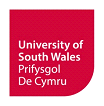 EICH MANYLION CHIMANYLION Y MYFYRIWR Y GWNEIR YR HONIADAU YN EI ERBYN:MANYLION Y CAMYMDDYGIAD HONEDIGTYSTIOLAETHMANYLION TYSTION POSIBLMANYLION UNRHYW GAMAU A GYMERWYD EISOESGOFYNION PENODOLDATGANIADSicrhewch eich bod chi wedi darllen a deall y Rheoliadau Ymddygiad Myfyrwyr sydd ar gael yn: https://registry.southwales.ac.uk/student-regulations/student-conduct/Dylid cyflwyno’r ffurflen hon i’r Uned Gwaith Achos Myfyrwyr drwy: appeals.complaints@southwales.ac.ukCyfenw:Enw(au) cyntaf:Rhif myfyriwr:Myfyrwyr yn unigTeitl y swydd:Staff yn unigCyfeiriad e-bost:Rhif ffôn:Cyfenw:Enw(au) cyntaf:Cwrs:Os yn hysbysOs yn hysbysOs yn hysbysDyddiad y digwyddiad:Amser y digwyddiad:Lleoliad:e.e. a ddigwyddodd y camymddygiad honedig ar gampws prifysgole.e. a ddigwyddodd y camymddygiad honedig ar gampws prifysgole.e. a ddigwyddodd y camymddygiad honedig ar gampws prifysgolDisgrifiad o’r digwyddiad:Ticiwch y blychau sydd yn eich barn chi yn disgrifio’r honiad o gamymddygiad orau:Camymddygiad corfforol:Camymddygiad corfforol:DyrnuCicioRhoi peltenBrathuTynnu gwalltGwthio/hyrddioCamymddygiad rhywiol:Camymddygiad rhywiol:Cael neu geisio cael cyfathrach rywiol neu gyflawni neu geisio cyflawni gweithred rywiol heb gydsyniadRhannu deunyddiau preifat o natur rywiol heb gydsyniadCusanu a/neu gyffwrdd yn amhriodol heb gydsyniadDangos organau rhywiol yn amhriodol i rywun arallDilyn rhywun arall yn rheolaidd heb reswm daGwneud sylwadau nas dymunir o natur rywiolYmddygiad difrïol/ymosodol:Ymddygiad difrïol/ymosodol:Bygythiadau i frifo rhywun arallUnrhyw weithgaredd neu ymddygiad sy’n groes i Gynllun Cydraddoldeb Strategol y Brifysgol neu ei pholisïau Urddas wrth Astudio/Urddas yn y GwaithGweithredu mewn ffordd fygythiol a gelyniaethusHoniadau maleisus neu flinderus yn erbyn aelodau eraill o gymuned y BrifysgolDefnyddio iaith amhriodolCysylltu’n rheolaidd â rhywun arall yn erbyn dymuniadau’r person arallDifrod i eiddo:Difrod i eiddo:Difrodi eiddo’r Brifysgol neu eiddo myfyrwyr eraill, staff neu ymwelwyrCymryd neu ddefnyddio eiddo heb awdurdod:Cymryd neu ddefnyddio eiddo heb awdurdod:Mynediad heb ei awdurdodi i eiddo’r Brifysgol neu ddefnydd heb ei awdurdodi ohonoCamddefnyddio eiddo’r Brifysgol Prynu neu archebu nwyddau ar ran y Brifysgol heb awdurdodiad priodolAchosi pryder iechyd neu ddiogelwch:Achosi pryder iechyd neu ddiogelwch:Gweithredu/diffyg gweithredu a achosodd neu a allai fod wedi achosi difrod/niwed difrifol ar eiddo’r Brifysgol neu yn ystod gweithgareddau’r BrifysgolGweithredu/diffyg gweithredu a achosodd neu a allai fod wedi achosi pryder iechyd a diogelwch ar eiddo’r Brifysgol neu yn ystod gweithgareddau’r Brifysgol Cario arfau posibl, er enghraifft cyllyll, ar gampws prifysgolRhwystro gweithredolRhwystro gweithredolGweithredu/diffyg gweithredu/datganiad y bwriedir iddo dwyllo’r BrifysgolTarfu ar weithgareddau’r Brifysgol ar eiddo’r Brifysgol neu mewn mannau eraillTarfu ar swyddogaethau, dyletswyddau neu weithgareddau unrhyw fyfyriwr neu aelod o staff y Brifysgol neu unrhyw ymwelydd awdurdodedig â’r BrifysgolLlwgrwobrwyo neu geisio llwgrwobrwyo aelod o staff y BrifysgolYmyrraeth amhriodol â gweithgareddau’r Brifysgol ar eiddo’r Brifysgol neu mewn mannau eraillYmyrraeth amhriodol â swyddogaethau, dyletswyddau neu weithgareddau unrhyw fyfyriwr neu aelod o staff y Brifysgol neu unrhyw ymwelydd awdurdodedig â’r BrifysgolMethu â chydymffurfio â chais rhesymol unigolyn awdurdodedigMethu â rhoi eu henw a chyfeiriad i swyddog neu aelod o staff y Brifysgol pan ofynnir yn rhesymol iddynt wneud hynny gan y swyddog neu’r aelod staff hwnnw wrth gyflawni ei ddyletswyddauMethu â chywiro ymddygiad a fu’n destun camau disgyblu o dan reoliadau’r BrifysgolNiwed i enw da:Niwed i enw da:Ymddygiad sydd wedi neu a allai fod wedi achosi niwed i enw da’r BrifysgolTystiolaeth rydych wedi’i darparu i gefnogi’ch cwynTystiolaeth rydych wedi’i darparu i gefnogi’ch cwynMath o dystiolaeth:Dyddiad y dystiolaeth:e.e. llythyr, e-bost, ciplun, datganiad ysgrifenedige.e. llythyr, e-bost, ciplun, datganiad ysgrifenedige.e. llythyr, e-bost, ciplun, datganiad ysgrifenedige.e. llythyr, e-bost, ciplun, datganiad ysgrifenedige.e. llythyr, e-bost, ciplun, datganiad ysgrifenedigCyfenw:Enw(au) cyntaf:Manylion cysylltu:A yw’r tyst yn fyfyriwr ym Mhrifysgol De Cymru:YDYW    NAC YDYW  Cyfenw:Enw(au) cyntaf:Manylion cysylltu:A yw’r tyst yn fyfyriwr ym Mhrifysgol De Cymru:YDYW    NAC YDYW  Yn ogystal â’r ffurflen hon, pa gamau rydych chi wedi’u cymryd mewn perthynas â’r mater hwn:Yn ogystal â’r ffurflen hon, pa gamau rydych chi wedi’u cymryd mewn perthynas â’r mater hwn:Ydych chi wedi rhoi gwybod i’r heddlu am y mater hwn:YDW    NAC YDW  Amlinellwch unrhyw ofynion penodol sydd gennych y gall fod angen gwneud addasiadau rhesymol ar eu cyfer:Er enghraifft, nodwch a oes angen i ohebiaeth fod mewn ffont penodol a/neu faint teip penodol neu a oes gennych anawsterau symud sy’n golygu bod yn rhaid i gyfweliadau gael eu cynnal mewn lle sy’n hygyrch i gadeiriau olwyn.Rwyf yn datgan bod y wybodaeth a roddwyd uchod ac unrhyw dystiolaeth ategol sydd ynghlwm yn gywir ac yn wir hyd eithaf fy ngwybodaeth.Rwyf yn deall y bydd y ffurflen hon, a’r dystiolaeth a gyflwynir gyda hi, yn rhan o’r ffeil achos lawn, a gaiff ei rhoi i bartïon priodol ar gais a’i rhannu yn unol â’r Cynllun Cyfathrebu perthnasol[1] a’r Hysbysiad Preifatrwydd/Prosesu Teg[2].Rwyf yn datgan bod y wybodaeth a roddwyd uchod ac unrhyw dystiolaeth ategol sydd ynghlwm yn gywir ac yn wir hyd eithaf fy ngwybodaeth.Rwyf yn deall y bydd y ffurflen hon, a’r dystiolaeth a gyflwynir gyda hi, yn rhan o’r ffeil achos lawn, a gaiff ei rhoi i bartïon priodol ar gais a’i rhannu yn unol â’r Cynllun Cyfathrebu perthnasol[1] a’r Hysbysiad Preifatrwydd/Prosesu Teg[2].Rwyf yn datgan bod y wybodaeth a roddwyd uchod ac unrhyw dystiolaeth ategol sydd ynghlwm yn gywir ac yn wir hyd eithaf fy ngwybodaeth.Rwyf yn deall y bydd y ffurflen hon, a’r dystiolaeth a gyflwynir gyda hi, yn rhan o’r ffeil achos lawn, a gaiff ei rhoi i bartïon priodol ar gais a’i rhannu yn unol â’r Cynllun Cyfathrebu perthnasol[1] a’r Hysbysiad Preifatrwydd/Prosesu Teg[2].Rwyf yn datgan bod y wybodaeth a roddwyd uchod ac unrhyw dystiolaeth ategol sydd ynghlwm yn gywir ac yn wir hyd eithaf fy ngwybodaeth.Rwyf yn deall y bydd y ffurflen hon, a’r dystiolaeth a gyflwynir gyda hi, yn rhan o’r ffeil achos lawn, a gaiff ei rhoi i bartïon priodol ar gais a’i rhannu yn unol â’r Cynllun Cyfathrebu perthnasol[1] a’r Hysbysiad Preifatrwydd/Prosesu Teg[2].Llofnod:Dyddiad: